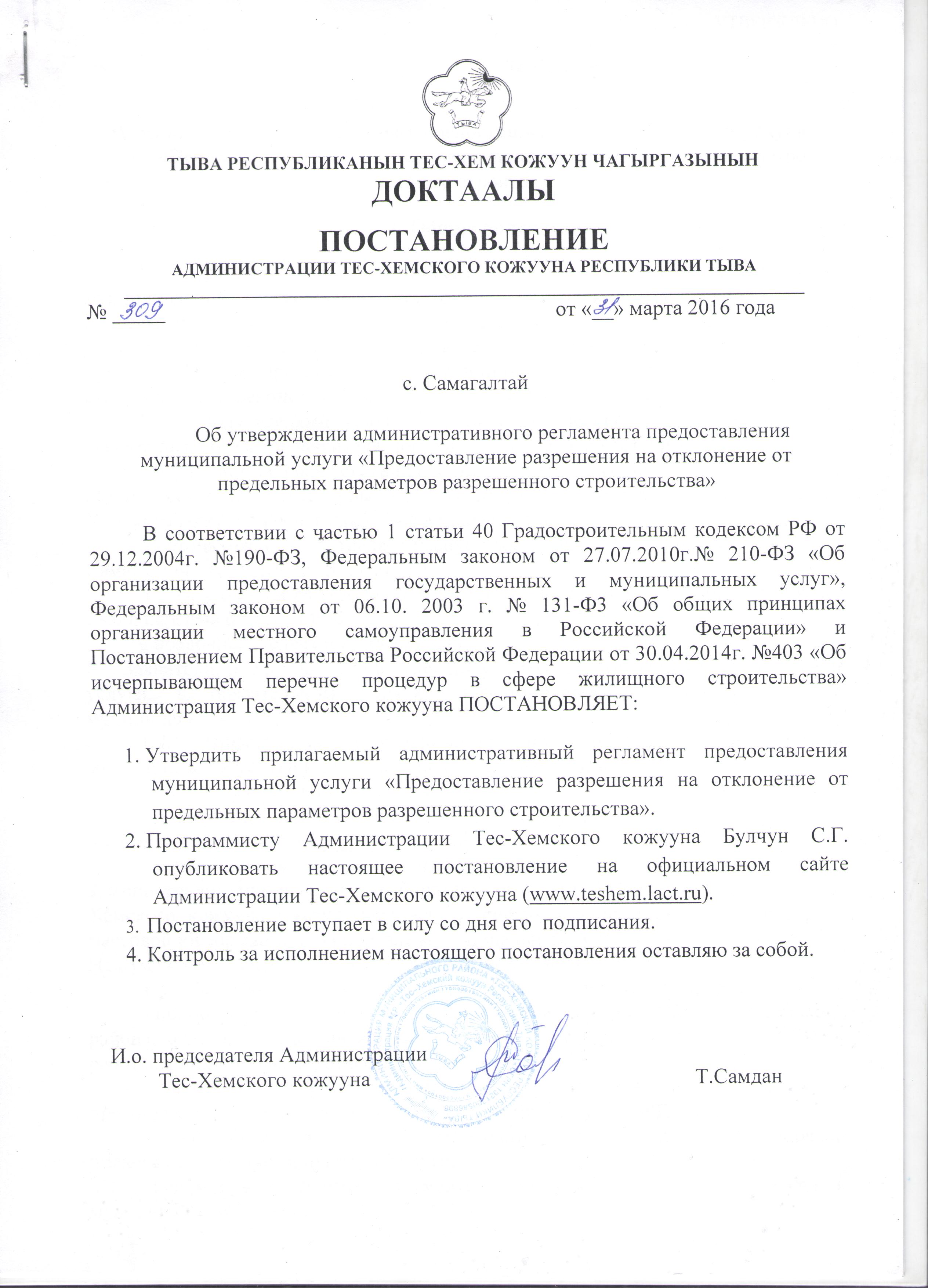 Утвержден Постановлением администрации Тес-Хемского кожууна Республики Тываот «31»   марта2016 г.  № 309АДМИНИСТРАТИВНЫЙ РЕГЛАМЕНТпредоставления муниципальной услуги «Выдача разрешения на отклонениеот предельных параметров разрешенного строительства, реконструкции объектов капитального строительства»Раздел 1. Общие положения1. Административный регламент предоставления муниципальной услуги «Выдача разрешения на отклонение от предельных параметров разрешенного строительства, реконструкции объектов капитального строительства» (далее – Административный регламент) устанавливает порядок и стандарт предоставления муниципальной услуги по подготовке и выдаче разрешения на отклонение от предельных параметров разрешенного строительства, реконструкции объектов капитального строительства (далее – муниципальная услуга). 1.2. Получатели услуги: физические лица, юридические лица (далее - заявитель). 1.3. Муниципальная услуга предоставляется администрацией Тес-Хемского кожууна Республики Тыва (далее – Администрация). Исполнитель муниципальной услуги – уполномоченным лицом- специалист отдела по управлению муниципальным имуществом и земельным отношениям Администрации Тес-Хемского кожууна (специалист Администрации). Заявление подается в комиссию по подготовке проекта правил землепользования и застройки, состав которой утверждается главой местной администрации. 1.3.1. Место нахождение Администрации: Тес-Хемский район, с. Самагалтай, ул. А.Ч.Кунаа д.58. каб. 102.График работы: понедельник – пятница: с 900 до 1800 обед: с 1300 до 1400 суббота, воскресенье: выходные дни. Справочный телефон: 8 (39436)21382. График приема: Понедельник – пятница - прием и выдача заявлений, обработка заявлений и документов.1.3.2 Адрес официального сайта муниципального района в информационно-телекоммуникационной сети «Интернет» (далее – сеть «Интернет»): (http:// www.teshem.ru). 1.3.3 Информацию о муниципальной услуге, расположенных в помещениях Администрации, для работы с заявителями; - на Портале государственных и муниципальных услуг РеспубликиТыва(http://gosuslugi.tuva.ru/); - на Едином портале государственных и муниципальных услуг (функций) (http:// www.gosuslugi.ru/); - при устном обращении - лично или по телефону; -при письменном обращении – на бумажном носителе по почте, в электронной форме по электронной почтеadmin_teshem@mail.ru. -через государственное автономное учреждение «Многофункциональный центр предоставления государственных и муниципальных услуг на территории Республики Тыва» территориального отдела № 10 в Тес-Хемском кожууне (далее МФЦ). Место нахождения МФЦ: Республика Тыва, Тес-Хемский район, с. Самагалтай, ул. А.Ч.Кунаа д. 58, 1 этаж. График работы МФЦ: понедельник - пятница с 09:00 до 18:00; суббота: с 10:00 до 14:00. Адрес сайта и электронной почты: http://tes-hem@mfcrt.ru, e-mail: mfcrt@mail.ru 1.3.4. Информация по вопросам предоставления муниципальной услуги размещается специалистом на официальном сайте муниципального района и на информационных стендах в помещениях Администрации для работы с заявителями. 1.4. Требования к парковочным местам. На территории, прилегающей к зданию администрации района, оборудуются места для парковки автотранспортных средств. Доступ заявителя к парковочным местам является бесплатным. 1.5. Требования к оформлению входа в здание. Центральный вход в здание администрации района должен быть оборудован: - вывеской с полным наименованием администрации района; - пандусами, специальными ограждениями и перилами, обеспечивающие беспрепятственное передвижение и разворот инвалидных колясок. 1.6. Требования к присутственным местам. - Прием документов для получения муниципальной услуги осуществляется в приемной администрации района (присутственное место). - Присутственное место включает места ожидания, информирования и приема заявлений. 1.7. Требования к местам ожидания могут быть оборудованы стульями, креслами. Количество мест ожидания должно быть не менее трех. Столы для обслуживания инвалидов должны быть размещены в стороне от входа с учетом беспрепятственного подъезда и поворота колясок. Глухонемым, инвалидам по зрению и другим гражданам с ограниченными физическими возможностями при необходимости оказывается соответствующая помощь, а также оснащение здания знаками, выполненными азбукой Брайля и в легко читаемой и понятной форме, предоставление различных видов услуг помощников и посредников, в том числе проводников, чтецов и профессиональных сурдопереводчиков, для облегчения доступности зданий и других объектов, открытых для населения». Максимальный срок ожидания в очереди при подаче запроса о предоставлении муниципальной услуги и при получении результата предоставления услуг: - Подача заявления на получение муниципальной услуги при наличии очереди - не более 15 минут. - При получении результата предоставления муниципальной услуги максимальный срок ожидания в очереди не должен превышать 30 минут. - Срок регистрации заявителя о предоставлении муниципальной услуги в течение одного дня с момента поступления заявления. 1.8. Требования к местам приема заявителей. Рабочие места специалистов, принимающих и рассматривающих заявления и документы, должны быть оборудованы персональными компьютером с возможностью доступа к необходимым информационным базам данных, печатающим и сканирующим устройством. 1.9. Показателями доступности и качества предоставления муниципальной услуги являются: 1) соблюдение сроков приема и рассмотрения документов; 2) соблюдение срока получения результата муниципальной услуги; 3) наличие прецедентов (обоснованных жалоб) на нарушение Административного регламента, совершенных муниципальными служащими. 2. Стандарт предоставления муниципальной услуги3. Состав, последовательность и сроки выполнения административных процедур, требования к порядку их выполнения3.1. Последовательность прохождения процедуры предоставления муниципальной услуги осуществляется в соответствии с блок-схемой предоставления муниципальной услуги согласно приложению 4 к настоящему административному регламенту и включает в себя следующие административные процедуры: прием заявления и прилагаемых к нему документов, регистрация заявления; рассмотрение представленных документов, подготовка и направление межведомственных запросов; организация и проведение публичных слушаний, подготовка протокола и заключения о результатах публичных слушаний (далее – комиссия); принятие комиссией решения о предоставлении разрешения на отклонение от предельных параметров разрешенного строительства, реконструкции объектов капитального строительства либо об отказе в предоставлении такого разрешения с указанием причин принятого решения. 3.2. Прием заявления и документов, их регистрация. 3.2.1. Юридические факты, являющиеся основанием для начала административной процедуры. Основанием для начала предоставления муниципальной услуги является обращение заявителя с заявлением и документами. Подача заявления и комплекта документов в комиссию осуществляется в соответствии с перечнем документов, необходимых для предоставления муниципальной услуги, согласно пункту 2.7 Административного регламента. 3.2.2. Сведения о должностном лице, ответственном за выполнение административного действия, входящего в состав административной процедуры. Ответственным за выполнение данной административной процедуры является секретарь комиссии (далее – секретарь). Максимальный срок предоставления административной процедуры составляет не более одного рабочего дня. 3.2.3. При обращении заявителя через Единый портал государственных и муниципальных услуг (функций) электронное заявление передается в информационную систему «Система исполнения регламентов» (далее – СИР) по системе межведомственного электронного взаимодействия. Специалист, ответственный за работу в СИР, при обработке поступившего в СИР электронного заявления: 1) устанавливает предмет обращения, личность заявителя (полномочия представителя заявителя); 2) проверяет правильность оформления заявления и комплектность представленных документов, указанных в заявлении на предмет соответствия требованиям к предоставляемым документам; 3) обеспечивает внесение соответствующей записи в журнал регистрации с указанием даты приема, номера заявления, сведений о заявителе, иных необходимых сведений в соответствии порядком делопроизводства не позднее дня получения заявления. СИР автоматически формирует подтверждение о регистрации заявления (уведомление о статусе заявления) и направляет уведомление в «Личный кабинет» заявителя на Едином портале государственных и муниципальных услуг (функций). - При обращении заявителя через Многофункциональный центр, специалист Многофункционального центра принимает документы от заявителя и передает в комиссию по подготовке проекта правил землепользования и застройки муниципального образования (далее комиссия) в порядке и сроки, установленные заключенным с Администрацией соглашением о взаимодействии. Документы, прилагаемые к заявлению, представляются в копиях и в подлинниках (если верность копий не удостоверена нотариально) для сверки. Сверка производится немедленно, после чего подлинники возвращаются заявителю лицом, принимающим документы. Копия документа после проверки ее соответствия оригиналу заверяется лицом, принимающим документы. При этом Многофункциональный центр гарантирует полную идентичность заверенных им копий оригиналам документов. Секретарь комиссии по подготовке проекта правил землепользования и застройки муниципального образования принимает заявление и пакет документов из Многофункционального центра и регистрирует их в журнале регистрации не позднее дня получения заявления. Днем обращения в комиссию (начало течения срока предоставления муниципальной услуги) считается дата приема заявления в Многофункциональном центре. Далее работа с документами проходит аналогично случаю подачи заявления на личном приеме либо направления почтой (за исключением выдачи заявителю уведомления о принятии документов). 3.2.4. При обращении заявителем за получением муниципальной услуги непосредственно в комиссию на личном приеме или почтой заявитель дает письменное согласие на обработку его персональных данных. В случае подачи заявления и документов через Многофункциональный центр заявитель дополнительно дает согласие Многофункциональному центру на обработку его персональных данных. При обращении заявителя через Единый портал государственных и муниципальных услуг (функций) в электронной форме заявления ставится соответствующая отметка о согласии на обработку его персональных данных. 3.3. Рассмотрение представленных документов, подготовка и направление межведомственных запросов. 3.3.1. Основанием для начала исполнения процедуры проверки пакета документов на комплектность является назначение уполномоченного специалиста. 3.3.2. Уполномоченный специалист при рассмотрении заявления о предоставлении муниципальной услуги осуществляет проверку представленных заявителем документов на предмет наличия документов, указанных в пункте 2.7 Административного регламента, отсутствия оснований для отказа в предоставлении муниципальной услуги. 3.3.3. В случае если заявитель не предоставил документы, которые находятся в распоряжении государственных органов, органов местного самоуправления и подведомственных государственным органам или органам местного самоуправления организациях, уполномоченный специалист, при необходимости направления межведомственных запросов, направляет запросы по каналам межведомственного взаимодействия. 3.3.4. После рассмотрения заявления и приложенных к нему документов, в том числе полученных ответов на направленные межведомственные запросы, комиссия организует проведение публичных слушаний в соответствии с порядком организации и проведения публичных слушаний, установленным уставом муниципального района «Тес-Хемский кожуун Республики Тыва» (или) решением представительного органа местного самоуправления с учетом положений Градостроительного кодекса Российской Федерации. Максимальный срок предоставления административной процедуры составляет не более 10 дней. 3.4. Организация и проведение публичных слушаний, подготовка протокола и заключения о результатах публичных слушаний, подготовка рекомендаций комиссии. В целях соблюдения права человека на благоприятные условия жизнедеятельности, прав и законных интересов правообладателей земельных участков и объектов капитального строительства публичные слушания по вопросу предоставления разрешения на отклонение от предельных параметров проводятся с участием граждан, проживающих в пределах территориальной зоны, в границах которой расположен земельный участок или объект капитального строительства, применительно к которым запрашивается разрешение. В случае если отклонение от предельных параметров может оказать негативное воздействие на окружающую среду, публичные слушания проводятся с участием правообладателей земельных участков и объектов капитального строительства, подверженных риску такого негативного воздействия. Участники публичных слушаний по вопросу о предоставлении разрешения на отклонение от предельных параметров вправе представить в комиссию свои предложения и замечания, касающиеся указанного вопроса, для включения их в протокол публичных слушаний. Проведение публичных слушаний осуществляется в пределах границ, в котором располагается земельный участок или объект капитального строительства, в отношении которых запрашивается разрешение на отклонение от предельных параметров, по согласованию с Администрацией. Расходы, связанные с организацией и проведением публичных слушаний по вопросу предоставления разрешения на отклонение от предельных параметров, несет физическое или юридическое лицо, заинтересованное в предоставлении такого разрешения. Продолжительность публичных слушаний по вопросам предоставления разрешения на отклонение от предельных параметров разрешенного строительства, реконструкции объектов капитального строительства со дня опубликования сообщения о назначении и проведении публичных слушаний до дня опубликования заключения о результатах публичных слушаний не может быть более одного месяца. 3.4.2. Организатор публичных слушаний осуществляет подготовку заключения о результатах публичных слушаний, которое подлежит опубликованию в порядке, установленном для официального опубликования муниципальных правовых актов, иной официальной информации в средствах массовой информации и размещается на официальном сайте администрации в сети Интернет. 3.4.3. Комиссия в течение пятнадцати рабочих дней со дня опубликования заключения о результатах публичных слушаний осуществляет подготовку рекомендаций о предоставлении разрешения на отклонение от предельных параметров разрешенного строительства, реконструкции объектов капитального строительства или об отказе заявителю в предоставлении такого разрешения с указанием причин принятого решения (далее - рекомендации). 3.4.4. Комиссия в течение десяти рабочих дней после реализации подпункта 3.4.3 Административного регламента направляет заявление, заключение о результатах публичных слушаний и свои рекомендации председателю Администрации о предоставлении разрешения на отклонение от предельных параметров разрешенного строительства, реконструкции объектов капитального строительства или об отказе в предоставлении такого разрешения с указанием причин принятого решения. Максимальный срок предоставления административной процедуры составляет не более одного месяца. 3.5. Принятие председателем Администрации решения о предоставлении разрешения на отклонение от предельных параметров разрешенного строительства, реконструкции объектов капитального строительства либо об отказе в предоставлении такого разрешения с указанием причин принятого решения. 3.5.1. Основанием для начала административной процедуры является получение председателя администрации рекомендаций комиссии с учетом результатов публичных слушаний. Специалист администрации на основании рекомендаций комиссии осуществляет подготовку проекта постановления администрации о предоставлении разрешения на отклонение от предельных параметров либо об отказе в предоставлении такого разрешения, направляет проект постановления на согласование уполномоченным должностным лицам в соответствии с порядком делопроизводства, после чего вносит его на подписание главе администрации. На основании рекомендаций комиссии глава администрации в течение 7-ми дней со дня поступления таких рекомендаций принимает решение (постановление) о предоставлении разрешения на отклонение от предельных параметров или об отказе в предоставлении такого разрешения. Указанное решение подлежит опубликованию в порядке, установленном для официального опубликования муниципальных правовых актов, иной официальной информации, и размещается на официальном сайте муниципального образования в сети «Интернет». 3.5.2. Максимальный срок выполнения действий указанной процедуры не должен превышать 7 дней. 3.5.3. Уполномоченный специалист сообщает заявителю (уполномоченному лицу) о готовности результата предоставления муниципальной услуги. 3.5.3.1. В случае предоставления муниципальной услуги при личном обращении, направлении заявления по почте после принятия решения о предоставлении либо об отказе в предоставлении муниципальной услуги, уведомление о принятом решении и о необходимости явиться за получением результата направляется заявителю почтой, электронной почтой или сообщается по телефону. 4. Формы контроля за исполнением административного регламента.4.1. Контроль за соблюдением последовательности действий, определенных административными процедурами по предоставлению муниципальной услуги, принятием решений ответственными исполнителями главного специалиста Администрации по исполнению настоящего административного регламента осуществляется курирующим заместителем Председателя Администрации. 4.2. Текущий контроль за надлежащим предоставлением услуги ответственными исполнителями иных органов, участвующих в предоставлении услуги, осуществляется соответственно руководителями этих органов. 4.3. Проверки полноты и качества предоставления услуги включают в себя проведение проверок, выявление и устранение нарушений порядка и сроков предоставления услуги, рассмотрение обращений заявителей в ходе предоставления услуги, содержащие жалобы на решения, действия (бездействия) должностных лиц и муниципальных служащих. 4.4. Контроль за исполнением муниципальной услуги осуществляется путем проведения: плановых проверок соблюдения и исполнения должностными лицами положений настоящего административного регламента, иных документов, регламентирующих деятельность по исполнению услуги; внеплановых проверок соблюдения и исполнения должностными лицами положений настоящего административного регламента, осуществляемых по обращениям физических и юридических лиц, по поручениям Председателя Администрации муниципального района, курирующий заместителей Председателя Администрации муниципального района, на основании иных документов и сведений, указывающих на нарушения настоящего административного регламента. 4.5. Периодичность осуществления плановых проверок полноты и качества исполнения услуги устанавливается курирующим заместителем Председателя администрации. 4.6. Плановые и внеплановые проверки проводятся должностным лицом, уполномоченным заместителем Председателя администрации. 4.7. В ходе плановых и внеплановых проверок проверяется: знание главного специалиста Администрации требований настоящего административного регламента, нормативных правовых актов, устанавливающих требования к исполнению соответствующей муниципальной услуги; соблюдение ответственными лицами сроков и последовательности исполнения административных процедур; правильность и своевременность информирования заявителей об изменении административных процедур, предусмотренных настоящим административным регламентом; устранение нарушений и недостатков, выявленных в ходе предыдущих проверок. 4.8. Должностные лица, виновные в неисполнении или ненадлежащем исполнении требований настоящего административного регламента, привлекаются к дисциплинарной ответственности, а также несут гражданско-правовую, административную и уголовную ответственность в порядке, установленном федеральными законами, законами Республики Тыва. 4.9. Персональная ответственность должностных лиц закрепляется в их должностных инструкциях. 5. Досудебный (внесудебный) порядок обжалования решений и действий (бездействия) органов, предоставляющих муниципальную услугу, а также их должностных лиц, муниципальных служащих5.1. Получатели муниципальной услуги имеют право на обжалование в досудебном порядке действий (бездействия) сотрудников Администрации, участвующих в предоставлении муниципальной услуги. Заявитель может обратиться с жалобой, в том числе в следующих случаях: 1) нарушение срока регистрации запроса заявителя о предоставлении муниципальной услуги; 2) нарушение срока предоставления муниципальной услуги; 3) требование у заявителя документов, не предусмотренных нормативными правовыми актами Российской Федерации, Республики Тыва, муниципального района Тес-Хемский кожуун для предоставления муниципальной услуги; 4) отказ в приеме документов, предоставление которых предусмотрено нормативными правовыми актами Российской Федерации, Республики Тыва, муниципального района Тес-Хемский кожуун для предоставления муниципальной услуги, у заявителя; 5) отказ в предоставлении муниципальной услуги, если основания отказа не предусмотрены федеральными законами и принятыми в соответствии с ними иными нормативными правовыми актами Российской Федерации, Республики Тыва, муниципального района Тес-Хемский кожуун; 6) затребование от заявителя при предоставлении муниципальной услуги платы, не предусмотренной нормативными правовыми актами Российской Федерации, Республики Тыва, муниципального района Тес-Хемский кожуун; 7) отказ Администрации, должностного лица Администрации, в исправлении допущенных опечаток и ошибок в выданных в результате предоставления муниципальной услуги документах либо нарушение установленного срока таких исправлений. 5.2. Жалоба подается в письменной форме на бумажном носителе или в электронной форме. Жалоба может быть направлена по почте, через МФЦ, с использованием информационно-телекоммуникационной сети «Интернет», официального сайта муниципального района Тес-Хемский кожуун (http://www.teshem.ru), Единого портала государственных и муниципальных услуг (функций) (http://www.gosuslugi.ru/), а также может быть принята при личном приеме заявителя. 5.3. Срок рассмотрения жалобы - в течение пятнадцати рабочих дней со дня ее регистрации. В случае обжалования отказа органа, предоставляющего муниципальную услугу, должностного лица органа, предоставляющего муниципальную услугу, в приеме документов у заявителя либо в исправлении допущенных опечаток и ошибок или в случае обжалования нарушения установленного срока таких исправлений - в течение пяти рабочих дней со дня ее регистрации. 5.4. Жалоба должна содержать следующую информацию: 1) наименование органа, предоставляющего услугу, должностного лица органа, предоставляющего услугу, или муниципального служащего, решения и действия (бездействие) которых обжалуются; 2) фамилию, имя, отчество (последнее - при наличии), сведения о месте жительства заявителя - физического лица либо наименование, сведения о месте нахождения заявителя - юридического лица, а также номер (номера) контактного телефона, адрес (адреса) электронной почты (при наличии) и почтовый адрес, по которым должен быть направлен ответ заявителю; 3) сведения об обжалуемых решениях и действиях (бездействии) органа, предоставляющего муниципальную услугу, должностного лица органа, предоставляющего муниципальную услугу, или муниципального служащего; 4) доводы, на основании которых заявитель не согласен с решением и действием (бездействием) органа, предоставляющего услугу, должностного лица органа, предоставляющего услугу, или муниципального служащего. 5.5. К жалобе могут быть приложены копии документов, подтверждающих изложенные в жалобе обстоятельства. В таком случае в жалобе приводится перечень прилагаемых к ней документов. 5.6. Жалоба подписывается подавшим ее получателем муниципальной услуги. 5.7. По результатам рассмотрения жалобы руководитель Администрации (глава муниципального района) принимает одно из следующих решений: 1) удовлетворяет жалобу, в том числе в форме отмены принятого решения, исправления, допущенных органом, предоставляющим услугу, опечаток и ошибок в выданных в результате предоставления услуги документах, возврата заявителю денежных средств, взимание которых не предусмотрено нормативными правовыми актами Российской Федерации, нормативными правовыми актами Республики Тыва, а также в иных формах; 2) отказывает в удовлетворении жалобы. Не позднее дня, следующего за днем принятия решения, указанного в пункте 5.7 настоящего Регламента, заявителю в письменной форме и по желанию заявителя в электронной форме направляется мотивированный ответ о результатах рассмотрения жалобы.Приложение N 1Блок-схема последовательности административных процедур при предоставлении муниципальной услуги по выдаче разрешения на отклонение от предельных параметров разрешенного строительства, реконструкции объектов капитального строительстваПриложение N 1 В комиссию по подготовке проекта правил землепользования и застройки________________________________от ______________________________(название организации, Ф.И.О. заявителя) ЗАЯВЛЕНИЕо предоставлении разрешения на отклонение от предельных параметров разрешенного строительства, реконструкции объектов капитального строительстваПрошу представить разрешение на отклонение от предельных параметров разрешенного строительства, реконструкции объектов капитального строительства __________________________________________________________________(наименование объекта (объектов)Оплату расходов, связанных с проведением процедуры публичных слушаний, гарантирую(-ем).Приложение: Документы перечисленные в пункте 2.7 Административного регламента М.П.«___»________________20___г.				___________________________									(подпись заявителя)Наименование требования к стандарту предоставления муниципальной услуги Содержание требований к стандарту 2.1. Наименование муниципальной услуги «Выдача разрешения на отклонение от предельных параметров разрешенного строительства, реконструкции объектов капитального строительства» 2.2. Наименование органа исполнительной власти, непосредственно предоставляющего муниципальную услугу Уполномоченное лицо – специалист отдела по управлению муниципальным имуществом и земельным отношениям Администрации Тес-Хемского кожууна. Заявление подается в комиссию по подготовке проекта правил землепользования и застройки, состав которой утверждается главой местной администрации. 2.3. Описание результата предоставления муниципальной услуги Результатом предоставления муниципальной услуги является: - выдача разрешения на отклонение от предельных параметров разрешенного строительства, реконструкции объектов капитального строительства; - отказ в предоставлении такого разрешения. 2.4. Срок предоставления муниципальной услуги Процедура предусматривает проведение публичных слушаний в соответствии с правовыми актами муниципального образования и нормами части 7 статьи 39 Градостроительного кодекса Российской Федерации. Глава местной администрации принимает решение в течении 7 дней после подготовки и поступления ему рекомендаций комиссии по результатам публичных слушаний. Срок представления заявителем документов не установлен. Максимальный срок составляет 60 дней с момента регистрации заявления. 2.5. Перечень нормативных правовых актов, регулирующих отношения, возникающие в связи с предоставлением муниципальной услуги Конвенцией о правах инвалидов, принятой Резолюцией Генеральной ассамблеи ООН от 13 декабря 2006 г. № 61/106 (Бюллетень международных договоров, 2013, № 7); Конституцией Российской Федерации от 12 декабря 1993 года (Собрание законодательства Российской Федерации, 2009, № 4, ст. 445; Официальный интернет-портал правовой информации http://www.pravo.gov.ru, 01.08.2014; Собрание законодательства Российской Федерации, 04.08.2014, № 31, ст. 4398); Градостроительным кодексом Российской Федерации от 29 декабря 2004 года № 190-ФЗ (Собрание законодательства Российской Федерации, 2005, № 1, часть 1, ст. 16; 2005, № 30, ст. 3128; 2006, № 1, ст. 21; № 23, ст. 2380; № 31, ст. 3442; № 50, ст. 5279; № 52, ст. 5498; 2007, № 1, ст.21; № 21,ст. 2455; № 31, ст. 4012; № 45, ст. 5417; № 46, ст. 5553; № 50, ст. 6237; 2008, № 20, ст. 2251; № 20, ст. 2260; № 29, ст. 3418; № 30, ст. 3604; № 30, ст. 3616; № 52, ст. 6236; 2009, № 1, ст. 17; 2009, № 29, ст. 3601; 2009, № 48, ст. 5711; 2009, № 52, ст. 6419); Земельным кодексом Российской Федерации (Собрание законодательства РФ", 29.10.2001, N 44, ст. 4147; Парламентская газета, № 204-205, 30.10.2001; Российская газета, № 211-212, 30.10.2001); Водный кодекс Российской Федерации от 03.06.2006 № 74-ФЗ (Собрание законодательства Российской Федерации, 05.06.2006, № 23, ст. 2381; Парламентская газета, № 90-91, 08.06.2006; Российская газета, № 121, 08.06.2006); Федеральным законом от 06 октября 2003 года № 131-ФЗ «Об общих принципах организации местного самоуправления в Российской Федерации» (Собрание законодательства Российской Федерации, 06.10.2003, № 40, ст. 3822; Парламентская газета, № 186, 08.10.2003; Российская газета, № 202, 08.10.2003); Федеральным законом от 27.07.2010 г. № 210-ФЗ «Об организации предоставления государственных и муниципальных услуг» (Российская газета от 30.07.2010 г. №168, Собрание законодательства Российской Федерации от 02.08.2010 № 31 ст. 4179, с последующими изменениями); Федеральным законом от 06.04.2011 № 63-ФЗ «Об электронной подписи» (Парламентская газета, № 17, 08-14.04.2011; Российская газета, № 75, 08.04.2011; Собрание законодательства Российской Федерации, 11.04.2011, № 15, ст. 2036); Федеральным законом от 02.05.2006 № 59-ФЗ «О порядке рассмотрения обращений граждан Российской Федерации» (Российская газета, № 95, 05.05.2006; Собрание законодательства Российской Федерации, 08.05.2006, № 19, ст. 2060; Парламентская газета, № 70-71, 11.05.2006); Федеральным законом от 27.07.2006 г. № 152-ФЗ «О персональных данных» (Российская газета, № 165, 29.07.2006; Собрание законодательства Российской Федерации, 31.07.2006, № 31 (1 ч.), ст. 3451; Парламентская газета, № 126-127, 03.08.2006); Федеральным законом «О государственном кадастре недвижимости» (Собрание законодательства Российской Федерации, 30.07.2007, № 31, ст. 4017; Российская газета, № 165, 01.08.2007; Парламентская газета, № 99-101, 09.08.2007); Постановлением Правительства Российской Федерации от 30.04.2014 № 403 «Об исчерпывающем перечне процедур в сфере жилищного строительства» (Собрание законодательства Российской Федерации, 12.05.2014, № 19, ст. 2437; Официальный интернет-портал правовой информации http://www.pravo.gov.ru, 07.05.2014); Уставом муниципального района «Тес-Хемский кожуун Республики Тыва». № 41 от 22.03.2011 г.2.6. Исчерпывающий перечень документов, необходимых для предоставления муниципальной услуги, подлежащих представлению заявителем Заявление на получение разрешения на отклонение от предельных параметров разрешенного строительства, реконструкции; Правоустанавливающие документы на земельный участок. Заявитель вправе представить самостоятельно следующие документы: - Копию кадастрового паспорта земельного участка (кадастрового плана земельного участка); - Копию правоустанавливающих документов на объект капитального строительства (при наличии на земельном участке объекта капитального строительства); - Копию градостроительного плана земельного участка (при наличии); - Проектное обоснование, выполненное индивидуальным предпринимателем или юридическим лицом, имеющим допуск к определенному виду или видам работ, выданный саморегулируемой организацией в области инженерных изысканий, архитектурно-строительного проектирования, строительства, реконструкции, капитального ремонта объектов капитального строительства, сведения о которой внесены в государственный реестр саморегулируемых организаций и которые основаны на членстве индивидуальных предпринимателей и (или) юридических лиц, выполняющих инженерные изыскания или осуществляющих архитектурно-строительное проектирование, строительство, реконструкцию, капитальный ремонт объектов капитального строительства; - Информацию о территориях, подверженных риску негативного воздействия на окружающую среду (если отклонение от предельных параметров разрешенного строительства, реконструкции объектов капитального строительства может оказать такое негативное воздействие на окружающую среду); - Заключение о соблюдении при отклонении от предельных параметров разрешенного строительства, реконструкции объектов капитального строительства требований технических регламентов. 2.7.Уполномоченный орган не вправе требовать от заявителя Не допускается требовать иные документы для получения муниципальной услугиза исключением указанных документов в п.2.6. настоящего регламента.2.8 Исчерпывающий перечень оснований для отказа в предоставлении муниципальной услуги Исчерпывающий перечень оснований для отказа в приеме документов, необходимых для предоставления муниципальной услуги. Основания для отказа в приеме документов отсутствуют. Исчерпывающий перечень оснований для отказа в предоставлении муниципальной услуги. Основаниями для отказа в предоставлении муниципальной услуги являются: Отклонение от предельных параметров разрешенного строительства, реконструкции объектов капитального строительства разрешается для отдельного земельного участка при соблюдении требований технических регламентов. На основании заключения о результатах публичных слушаний по вопросу о предоставлении разрешения на отклонение от предельных параметров разрешенного строительства, реконструкции объектов капитального строительства комиссия осуществляет подготовку рекомендаций о предоставлении такого разрешения или об отказе в предоставлении такого разрешения с указанием причин принятого решения и направляет указанные рекомендации главе местной администрации. Глава местной администрации принимает решение о предоставлении разрешения на отклонение от предельных параметров разрешенного строительства, реконструкции объектов капитального строительства или об отказе в предоставлении такого разрешения с указанием причин принятого решения. 2.9. Порядок оплаты за предоставление муниципальной услуги Предоставляется на бесплатной основе Правообладатель земельного участка и объекта капитального строительства (при наличии объекта капитального строительства на земельном участке)Местоположение (адрес) земельного участка и объекта капитального строительства (при его наличии)Кадастровый номер земельного участкаКадастровый номер объекта капитального строительства (при его наличии)Предельные параметры разрешенного строительства, реконструкции объектов капитального строительстваЗапрашиваемые предельные параметры разрешенного строительства, реконструкции объектов капитального строительстваХарактеристики земельного участка, неблагоприятные для застройки в соответствии с Градостроительным кодексом Российской Федерации, в связи с которым запрашивается  разрешение на отклонение от предельных параметровИнформация о месте проведения публичных слушаний по вопросу предоставления разрешения на отклонение от предельных параметров